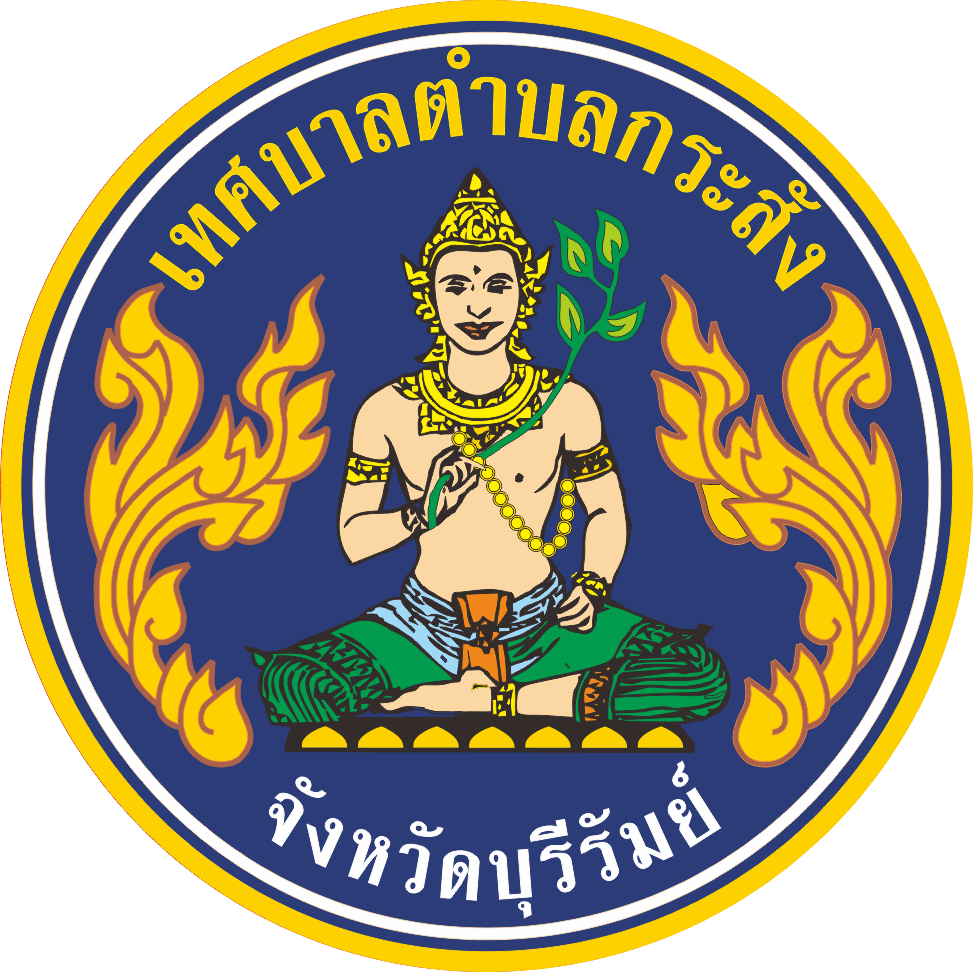 รายงานผลตามแผนบริหารจัดการความเสี่ยงประจำปีงบประมาณ พ.ศ. 2565(รอบ 6 เดือน)เทศบาลตำบลกระสัง  อำเภอกระสัง   จังหวัดบุรีรัมย์ผลการดำเนินการเพื่อจัดการความเสี่ยงการทุจริตของ เทศบาลตำบลกระสัง อำเภอกระสัง จังหวัดบุรีรัมย์ประจำปีงบประมาณ พ.ศ. ๒๕๖5 (รอบ 6 เดือน)1. การจัดซื้อจัดจ้าง และการจัดหาพัสดุ-2--3-2. การใช้ทรัพย์สินของราชการ-4-หน่วยงานผู้รับผิดชอบประเมินความเสี่ยง  กองยุทธศาสตร์และงบประมาณผู้รายงาน  นางสาววิชุดา  สินสวัสดิ์ตำแหน่ง   นักวิเคราะห์นโยบายและแผนปฏิบัติการชื่อโครงการ / กิจกรรมประเด็น/ขั้นตอน/กระบวนการดำเนินงานกระบวนการจัดซื้อจัดจ้าง และการจัดหาพัสดุเหตุการณ์ความเสี่ยงที่อาจะเกิดขึ้น๑. เป็นความเสี่ยงเนื่องจากไม่มีเจ้าพนักงานพัสดุที่ปฏิบัติหน้าที่โดยตรง ทำให้เจ้าหน้าที่ที่ได้รับมอบหมายอาจปฏิบัติงานไม่ เป็นไปตามระเบียบพัสดุ๒. เป็นความเสี่ยงในการเกิดผลประโยชน์ทับซ้อน โดยการรับ ของขวัญและหรือผลประโยชน์ใดๆ แม้จะเป็นการรับในโอกาส ที่เหมาะสม ตามขนบธรรมเนียมประเพณีวัฒนธรรม หรือให้กัน ตามมารยาทที่ปฏิบัติกันในสังคม อย่างไรก็ตาม อาจก่อให้เกิด ความคาดหวังทั้งผู้ให้และผู้รับและอาจทำให้บุคคลภายนอกเข้าใจผิดต่อการปฏิบัติหน้าที่ราชการได้3.เจ้าหน้าที่พัสดุ เลือกซื้อร้านที่ตนเองรู้จัก หรือพูดคุยได้ง่ายมาตรการป้องกันเพื่อไม่ให้เกิดการทุจริต1. ผู้บังคับบัญชามีการควบคุม และติดตามการทำงานอย่างใกล้ชิด มีการสอบทานและกำชับให้เจ้าหน้าที่ปฏิบัติตามระเบียบอย่างเคร่งครัด2. ดำเนินการจัดหาเจ้าพนักงานพัสดุมาปฏิบัติหน้าที่โดยตรง3. ดำเนินการจัดทำคู่มือการปฏิบัติงานเพื่อป้องกันผลประโยชน์ทับซ้อนระดับความเสี่ยงสูงสถานะของการดำเนินการจัดการความเสี่ยง ยังไม่ได้ดำเนินการ เฝ้าระวัง และติดตามต่อเนื่อง เริ่มดำเนินการไปบ้าง แต่ยังไม่ครบถ้วน ต้องการปรับปรุงแผนบริหารความเสี่ยงใหม่ให้เหมาะสม เหตุผลอื่น (โปรดระบุ)............................รายละเอียดข้อมูลการการดำเนินงาน๑. กำหนดแผนอัตรากำลังให้มีผู้ปฏิบัติงานที่เพียงพอ ๒. หัวหน้าหน่วยงานมีการกำชับ ควบคุม ดูแล ตรวจสอบการ ปฏิบัติงานของผู้ปฏิบัติงานให้เป็นไปตามระเบียบ ข้อกฎหมาย อย่างเคร่งครัด ๓. เสริมสร้างคุณธรรม จริยธรรม และการป้องกันและ ปราบปรามการทุจริตและประพฤติมิชอบให้บุคลากรใน หน่วยงาน เพื่อไม่ให้เกิดการแสวงหาผลประโยชน์ส่วนตนใน ตำแหน่งหน้าที่อันมิควรได้โดยชอบด้วยกฎหมาย โดยการมอบ นโยบายของผู้บริหาร การเผยแพร่กิจกรรมด้านการเสริมสร้าง คุณธรรมจริยธรรม เพื่อสร้างจิตสำนึกสุจริต รวมถึงการกำหนด มาตรการขึ้นมาควบคุม ได้แก่
   ๓.๑) มาตรการเผยแพร่ข้อมูลต่อสาธารณะ    ๓.๒) มาตรการให้ผู้มีส่วนได้ส่วนเสียมีส่วนร่วม    ๓.๓) มาตรการส่งเสริมความโปร่งในในการจัดซื้อจัดจ้าง    ๓.๔) มาตรการจัดการเรื่องร้องเรียนการทุจริต    ๓.๕) มาตรการป้องกันการรับสินบน   ๓.๖) มาตรการป้องกันการขัดกันระหว่างผลประโยชน์ส่วน ตนกับผลประโยชน์ส่วนรวม   ๓.๗) มาตรการตรวจสอบการใช้ดุลพินิจ ซึ่งเป็นมาตรการภายในเพื่อส่งเสริมความโปร่งใสและป้องกัน ป้องปรามการทุจริต มิให้เกิดความเสียหายต่อองค์กร4. ดำเนินการจัดทำคู่มือการปฏิบัติงานเพื่อป้องกันผลประโยชน์ทับซ้อนตัวชี้วัดจำนวนเรื่องร้องเรียนเกี่ยวกับการจัดซื้อจัดจ้างผลการดำเนินงานยังไม่มีเรื่องร้องเรียนชื่อโครงการ / กิจกรรมประเด็น/ขั้นตอน/กระบวนการดำเนินงานวิธีการและขั้นตอนการใช้ทรัพย์สินราชการเหตุการณ์ความเสี่ยงที่อาจะเกิดขึ้น1. เจ้าหน้าที่ที่รับผิดชอบขาดความรู้ ความเข้าใจเกี่ยวกับระเบียบ ข้อกฎหมายที่เกี่ยวข้อง เช่น ระเบียบกระทรวง มหาดไทย ว่า ด้วยการใช้รถยนต์ขององค์กรปกครองส่วนท้องถิ่น และ ระเบียบพัสดุฯ เป็นต้น 2. เจ้าหน้าที่ที่รับผิดชอบขาดการควบคุม การกำกับติดตาม หรือ ตรวจสอบการใช้ทรัพย์สินของทางราชการ3. เจ้าหน้าที่นำทรัพย์ส่วนกลางของทางราชการไปใช้เพื่อประโยชน์ส่วนตัวมาตรการป้องกันเพื่อไม่ให้เกิดการทุจริต1. ผู้บังคับบัญชามีการควบคุม และติดตามการทำงาน และตรวจสอบการใช้ทรัพย์สินของทางราชการ มีการสอบทานและกำชับให้เจ้าหน้าที่ปฏิบัติตามระเบียบอย่างเคร่งครัด2. ดำเนินการจัดทำคู่มือการใช้ทรัพย์สินของราชการ และคู่มือการปฏิบัติงานเพื่อป้องกันผลประโยชน์ทับซ้อนระดับความเสี่ยงสูงสถานะของการดำเนินการจัดการความเสี่ยง ยังไม่ได้ดำเนินการ เฝ้าระวัง และติดตามต่อเนื่อง เริ่มดำเนินการไปบ้าง แต่ยังไม่ครบถ้วน ต้องการปรับปรุงแผนบริหารความเสี่ยงใหม่ให้เหมาะสม เหตุผลอื่น (โปรดระบุ)............................รายละเอียดข้อมูลการการดำเนินงาน๑. หัวหน้าหน่วยงานมีการกำชับ ควบคุม ดูแล ตรวจสอบการ ปฏิบัติงานของผู้ปฏิบัติงานให้เป็นไปตามระเบียบ ข้อกฎหมาย อย่างเคร่งครัด 2. กำชับให้บุคลากร ได้ปฏิบัติตามระเบียบ และ หนังสือสั่งการที่เกี่ยวข้อง ได้แก่- ระเบียบกระทรวงมหาดไทย ว่าด้วยการใช้และรักษา รถยนต์ของหน่วยการบริหารราชการส่วนท้องถิ่น พ.ศ.๒๕๔๘- ระเบียบกระทรวงการคลัง ว่าด้วยการจัดซื้อจัดจ้างและ การบริหารพัสดุภาครัฐ พ.ศ.๒๕๖๐- หนังสือคณะกรรมการวินิจฉัยปัญหาการจัดซื้อจัดจ้างและ การบริหารพัสดุภาครัฐ ด่วนที่สุด ที่ กค (กวจ) ๐๔๐๕.๒/                ว ๑๙๙ ลงวันที่ ๙ เมษายน ๒๕๖๐ เรื่อง แนวทางปฏิบัติในการ จัดซื้อน้ำมันเชื้อเพลิงเพื่อใช้ในการปฏิบัติงานตามภารกิจของ หน่วยงานของรัฐ โดยได้ดำเนินการดังนี้2.๑) ปรับปรุงการกำหนดปริมาณการเบิกน้ำมันเชื้อเพลิง และหล่อลื่น โดยกำหนดการเบิกน้ำมันฯ : ลิตร : ครั้ง : เดือน   ๑.๒) ปรับปรุงการวางระบบการควบคุมและติดตามผลการ ใช้ทรัพย์สินส่วนกลางของราชการ ๓. เสริมสร้างคุณธรรม จริยธรรม และการป้องกันและ ปราบปรามการทุจริตและประพฤติมิชอบให้บุคลากรใน หน่วยงาน เพื่อไม่ให้เกิดการแสวงหาผลประโยชน์ส่วนตนใน ตำแหน่งหน้าที่อันมิควรได้โดยชอบด้วยกฎหมาย โดยการมอบ นโยบายของผู้บริหาร การเผยแพร่กิจกรรมด้านการเสริมสร้าง คุณธรรมจริยธรรม เพื่อสร้างจิตสำนึกสุจริต รวมถึงการกำหนด มาตรการขึ้นมาควบคุม ได้แก่
   ๓.๑) มาตรการเผยแพร่ข้อมูลต่อสาธารณะ    ๓.๒) มาตรการให้ผู้มีส่วนได้ส่วนเสียมีส่วนร่วม    ๓.๓) มาตรการส่งเสริมความโปร่งในในการจัดซื้อจัดจ้าง    ๓.๔) มาตรการจัดการเรื่องร้องเรียนการทุจริต    ๓.๕) มาตรการป้องกันการรับสินบน   ๓.๖) มาตรการป้องกันการขัดกันระหว่างผลประโยชน์ส่วน ตนกับผลประโยชน์ส่วนรวม   ๓.๗) มาตรการตรวจสอบการใช้ดุลพินิจ ซึ่งเป็นมาตรการภายในเพื่อส่งเสริมความโปร่งใสและป้องกัน ป้องปรามการทุจริต มิให้เกิดความเสียหายต่อองค์กร4. ดำเนินการจัดทำคู่มือการใช้ทรัพย์สินของราชการ และคู่มือการปฏิบัติงานเพื่อป้องกันผลประโยชน์ทับซ้อนตัวชี้วัดจำนวนเรื่องร้องเรียนเกี่ยวกับการใช้ทรัพย์สินของราชการผลการดำเนินงานยังไม่มีเรื่องร้องเรียน